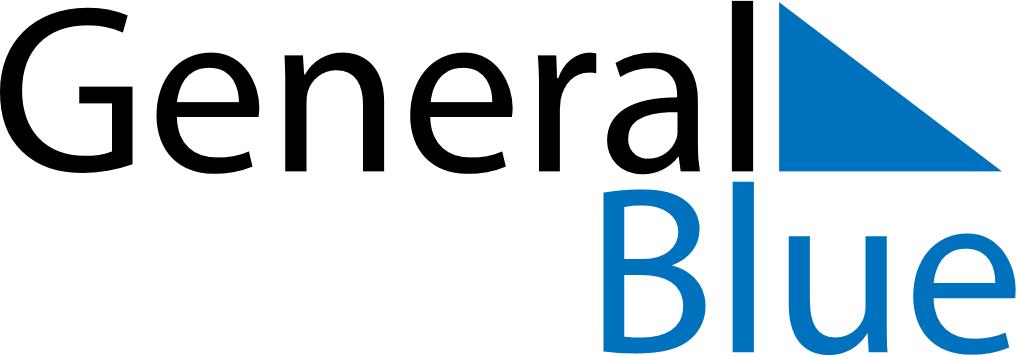 February 2024February 2024February 2024San MarinoSan MarinoSundayMondayTuesdayWednesdayThursdayFridaySaturday12345678910Feast of Saint Agatha11121314151617181920212223242526272829